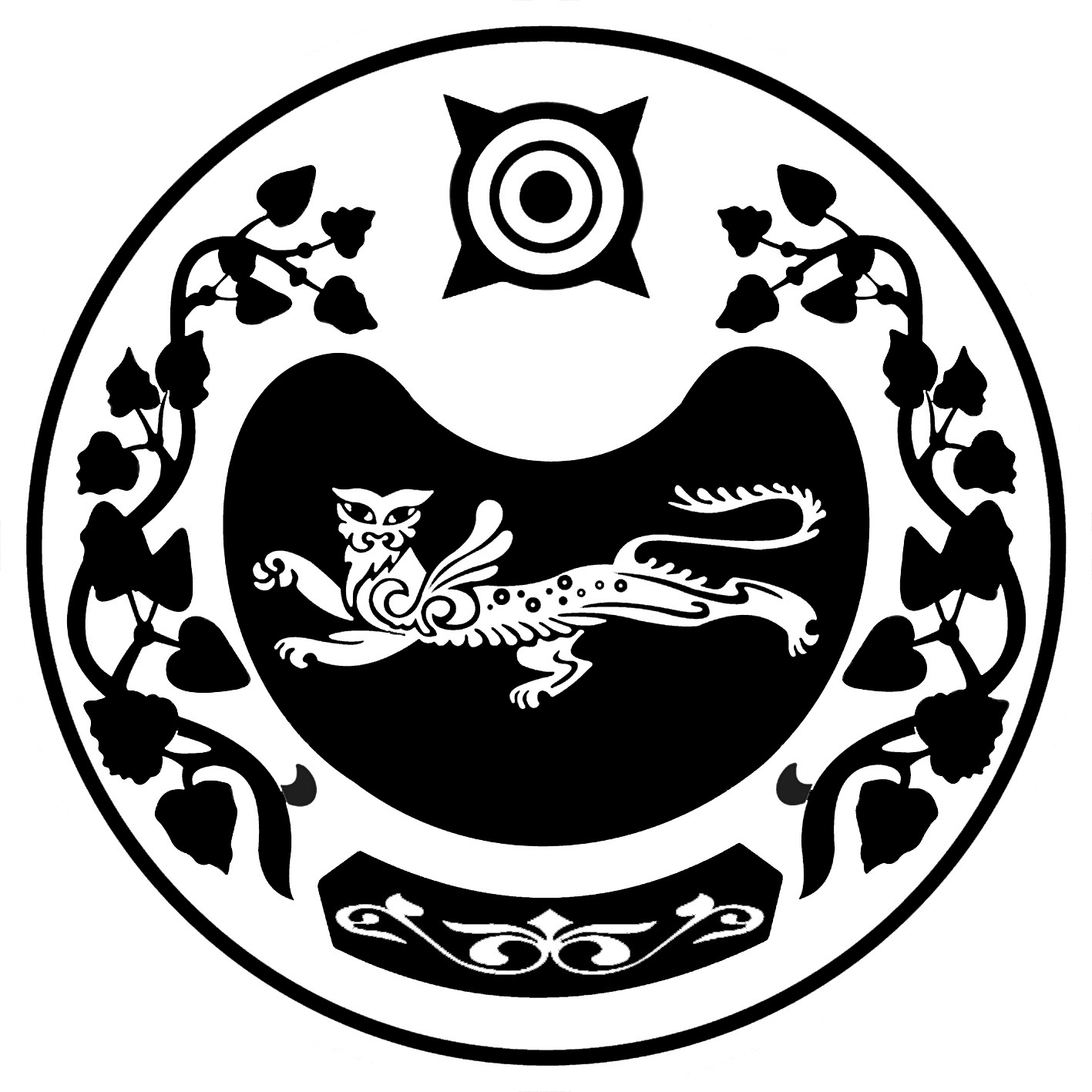 П О С Т А Н О В Л Е Н И Еот  01 ноября 2021г.                                     № 59/1-пс. Весеннее О внесении изменений в постановление администрации Весенненского сельсовета от 06.10.2017 №47-п«Об утверждении Положения о Порядке формирования, ведения и обязательного опубликования Перечнямуниципального имущества в целях предоставления его во владение и (или) пользование субъектам малого и среднего предпринимательства и организациям, образующим инфраструктуру поддержки субъектов малого и среднего предпринимательства                  С целью приведения нормативных правовых актов администрации Весенненского сельсовета в соответствии с федеральным законодательством,   руководствуясь   Уставом муниципального образования Весенненский сельсовет ПОСТАНОВЛЯЕТ:Внести следующие изменения в постановление администрации Весенненского сельсовета от 06.10.2017 №47-п «Об утверждении Положения  о Порядке формирования, ведения и обязательного опубликования Перечня муниципального имущества в целях предоставления его во владение и (или) пользование субъектам малого и среднего предпринимательства и организациям, образующим инфраструктуру поддержки субъектов малого и среднего предпринимательства»:в наименовании и пункте 1 слова «во владении и (или) пользование субъектами малого и среднего предпринимательства и организациям, образующим инфраструктуру поддержки субъектов малого и среднего предпринимательства» заменить словами « в пользовании субъектам малого и среднего предпринимательства, самозанятым гражданам и организациям, образующим инфраструктуру поддержки субъектов малого и среднего предпринимательства»;в приложении:                          1.2.1.в наименовании, пунктах 1.1, 2.1, 2.4, 2.6,  2.13, 3.1,Приложение 1, слова «в пользовании субъектами малого и среднего предпринимательства и организациям, образующим инфраструктуру поддержки субъектов малого и среднего предпринимательства» заменить словами «в пользовании субъектам малого и среднего предпринимательства, самозанятым гражданам и организациям, образующим инфраструктуру поддержки субъектов малого и среднего предпринимательства» в соответствующих падежах;2. Настоящее постановление подлежит официальному опубликованию (обнародованию) и размещению в сети Интернет.3. Контроль за исполнением настоящего постановления оставляю за собой.Глава Весенненского сельсовета                                                                         В.В. Иванов Приложение к постановлению администрацииВесенненского сельсовета от 01.11.2021 № 59/1ПОЛОЖЕНИЕО Порядке формирования, ведения и обязательного опубликования перечня муниципального имуществав целях предоставления его во владение и (или) пользование субъектаммалого и среднего предпринимательства и организациям, образующим структуру поддержки субъектов малого и среднего предпринимательства1. Общие положения1.1. Настоящее Положение разработано в соответствии с Федеральным законом от 06.10.2003 №131-ФЗ «Об общих принципах организации местного самоуправления в Российской Федерации», Федеральным законом от 24 июля 2007 года № 209-ФЗ «О развитии малого и среднего предпринимательства в Российской Федерации», Федеральным законом от 26.07.2006 № 135-ФЗ «О защите конкуренции», Федеральным законом от 22.07.2008 № 159-ФЗ «Об особенностях отчуждения недвижимого имущества, находящегося в государственной собственности субъектов РФ или муниципальной собственности и арендуемого субъектами малого и среднего предпринимательства, и о внесении изменений в отдельные законодательные акты Российской Федерации», гражданским законодательством Российской Федерации и определяет порядок формирования, ведения и обязательного опубликования перечня муниципального имущества, предоставляемого во владение и (или) пользование субъектам и организациям, образующим структуру поддержки субъектов малого и среднего предпринимательства, самозанятым гражданам  (далее - МСП) на территории Весенненского сельсовета.2. Формирование и ведение Перечня2.1. Ведение и формирование Перечня муниципального имущества, предоставляемого во владение и (или) пользование субъектам малого и среднего предпринимательства, самозанятым гражданам  и организациям, образующим структуру поддержки субъектов малого и среднего предпринимательства, (далее - Перечень) осуществляется администрацией Весенненского сельсовета (далее – Уполномоченный орган) в соответствии с действующим законодательством и настоящим Порядком.2.2. Перечень (изменение в Перечень) принимается решением Комиссии (совещательным органом) и утверждается постановлением администрации Весенненского сельсовета 2.3. В Перечень подлежит включению имущество, находящееся в муниципальной собственности администрации Весенненского сельсовета, свободное от прав третьих лиц (за исключением имущественных прав субъектов МСП),  в том числе:- здания, строения, сооружения, нежилые помещения, в том числе земельные участки;- оборудование, машины, механизмы, установки, транспортные средства, инвентарь, инструменты пригодные к эксплуатации по назначению и с учетом их технического состояния, экономических характеристик и их морального износа;- объекты недвижимого имущества, планируемые к использованию под административные, торговые или офисные цели, находящиеся в границах населенных пунктов;- объекты недвижимого имущества, подключенные к сетям инженерно-технического обеспечения и имеющие доступ к объектам транспортной инфраструктуры.2.4. Муниципальное имущество, включенное в Перечень может быть использовано только в целях предоставления его во владение и (или) в пользование на долгосрочной основе (в том числе на возмездной основе, безвозмездной основе или на льготных условиях) субъектам МСП, самозанятым гражданам  и организациям, образующим инфраструктуру поддержки МСП, в порядке, предусмотренном законодательством Российской Федерации, Республики Хакасия, муниципальными правовыми актами Весенненского сельсовета2.5. Ведение Перечня означает - внесение изменений в Перечень путем дополнительного включения имущества в Перечень и исключения имущества из Перечня, а также поддержание в актуальном состоянии сведений о включенном в Перечень имуществе.2.6. Предложения о включении имущества в Перечень, передаче его в аренду (исключению) объекта (объектов) представляются от совещательного органа, субъектов МСП,  самозанятым гражданам организаций, образующих инфраструктуру поддержки субъектов МСП, общественных объединений, выражающих интересы субъектов МСП, институтов развития в сфере МСП, иных лиц и организаций.2.7. Для сбора предложений по формированию или дополнению Перечня, Уполномоченному органу необходимо размещать на официальном сайте сведения реестра муниципального имущества в объеме, предусмотренном приказом Минэкономразвития России от 20.04.2016 №264.2.8. Поступившие Уполномоченному органу предложения по включению (исключению) объекта (объектов) из Перечня рассматриваются Комиссией (совещательным органом) и утверждаются  Главой Весенненского сельсовета.2.9. Не подлежит включению в Перечень: - имущество непригодное к использованию, в том числе объекты недвижимого имущества, находящиеся в аварийном и руинированном состоянии;- движимое имущество, срок службы которого составляет менее пяти лет – минимального срока заключения договора с субъектом МСП;- недвижимое имущество, относящееся к жилищному фонду.При включении в Перечень имущества, для использования которого необходимо проведение ремонта или реконструкции, заключается договор аренды на срок от 10 лет с условием осуществления ремонта или реконструкции и с зачетом расходов в счет арендной платы. В договоре аренды определяется порядок документального подтверждения понесенных расходов и их зачета в счет арендной платы.2.10. Перечень дополняется не реже одного раза в год, не позднее 1 ноября текущего года.2.11. Имущество исключается из Перечня в случаях:- выкупа имущества субъектом МСП, арендующим данное имущество;- прекращение права муниципальной собственности на имущество, в том числе в связи с прекращением его существования в результате гибели или уничтожения, отчуждением по решению суда, передачей в собственность другого публично-правового образования;- имущество в течение двух лет является не востребованным со стороны субъектов МСП, в том числе в результате неоднократного признания несостоявшимися не менее двух объявленных торгов на право заключения договора аренды или безвозмездного пользования  ввиду отсутствия спроса на объект;- необходимости использования имущества для обеспечения осуществления органами местного самоуправления Весенненского сельсовета полномочий в рамках их компетенции, установленной законодательством Российской Федерации;- невозможности использования муниципального имущества по целевому назначению (признано аварийным и подлежащим сносу или реконструкции);- изменения количественных и качественных характеристик, в результате которого оно становится непригодным для использования по своему первоначальному назначению;- принятия администрацией Весенненского сельсовета решения о передаче имущества в федеральную или республиканскую собственность, муниципальную собственность поселений.2.12. При исключении имущества из Перечня, одновременно с решением об исключении, принимается решение о дополнении Перечня иным имуществом взамен исключаемого. 2.13. Муниципальное имущество, включенное в Перечень, не подлежит отчуждению в частную собственность, за исключением возмездного отчуждения такого имущества в собственность субъектов МСП в соответствии с частью 2 статьи 9 Закона №159-ФЗ.2.14. Перечень содержит (в виде записей) сведения об имуществе, а также о документах, на основании которых в Перечень вносятся записи, и ведется на бумажных и электронных носителях по установленной форме.2.15. Данными об объектах учета Перечня являются сведения, описывающие эти объекты и позволяющие их идентифицировать (наименование, адрес объекта, площадь, назначение использования при сдаче в аренду).3. Распоряжение имуществом, включенным в Перечень3.1. Муниципальное имущество, включенное в Перечень, используется путем предоставления во владение и (или) в пользование на долгосрочной основе (в т.ч. по льготным ставкам арендной платы) субъектам МСП  самозанятым гражданам  и организациям, образующим инфраструктуру поддержки  субъектам МСП, либо отчуждения на возмездной основе в собственность субъектов МСП в соответствии с ч. 2.1 ст.9 ФЗ № 159-ФЗ.Часть 2 статьи 18 ФЗ №209-ФЗ запрещает любые формы распоряжения имуществом, переданным субъектам МСП, включая продажу, переуступку прав пользования, передачу прав пользования в залог и внесение прав пользования в уставной капитал других субъектов хозяйственной деятельности.3.2. Уполномоченному органу не позднее шести месяцев с даты включения имущества в Перечень организовывать проведение аукциона на право заключения договора аренды или безвозмездного пользования имуществом.В случае обращения потенциального арендатора о заключении договора аренды, вне периода приема заявок на участие в аукционе, Уполномоченный орган принимает меры по оценке рыночной арендной платы за имущество и заключает договор аренды или договор безвозмездного пользования с этим лицом, если оно имеет право на заключение договора без проведения торгов, в связи с предоставлением муниципальной преференции.При поступлении обращений о заключении договора аренды или безвозмездного пользования от нескольких субъектов МСП, имеющих право на заключение договора без проведения торгов, имущество предоставляется субъекту МСП, предложение которого поступило раньше остальных.3.3. Уполномоченный орган администрации Весенненского сельсовета:- осуществляет контроль за целевым использованием имущества, включенного в Перечень;- обеспечивает учет объектов муниципального имущества, включенных в Перечень;- осуществляет автоматизированное ведение и информационно-справочное обслуживание Перечня;- обращается в суд с требованием о прекращении прав владения и (или) пользования муниципальным имуществом при его использовании не по целевому использованию.3.4. Утвержденный Перечень, все изменения и дополнения к нему подлежат обязательному опубликованию  на официальном сайте администрации Весенненского сельсовета в сети Интернет не позднее 10 дней с даты их подписания.РОССИЯ ФЕДЕРАЦИЯЗЫХАКАС РЕСПУБЛИКАЗЫВЕСЕННЕНСКАЙ ААЛ ЧOБIНIНУСТАF-ПАЗЫРОССИЙСКАЯ ФЕДЕРАЦИЯРЕСПУБЛИКА ХАКАСИЯАДМИНИСТРАЦИЯВЕСЕННЕНСКОГО СЕЛЬСОВЕТА